ОПИС ДИСЦИПЛІНИ        У межах дисципліни викладаються теоретичні, методичні та прикладні питання, пов'язані з організацією праці, яка є об'єктивною необхідністю й невід'ємною складовою трудової діяльності людини. Головною метою навчальної дисципліни є формування у майбутніх спеціалістів розуміння основ організації праці в сучасних умовах, використання форм та систем оплати праціНавчальна дисципліна забезпечує формування ряду фахових компетентностей:СК1. Здатність виявляти знання та розуміння проблем предметної області, основ функціонування сучасної економіки на мікро-, мезо-, макро- та міжнародному рівнях. СК2. Здатність здійснювати професійну діяльність у відповідності з чинними нормативними та правовими актами.СК3. Розуміння особливостей провідних наукових шкіл та напрямів економічної науки. СК11. Здатність обґрунтовувати економічні рішення на основі розуміння закономірностей економічних систем і процесів та із застосуванням сучасного методичного інструментарію. СК12. Здатність самостійно виявляти проблеми економічного характеру при аналізі конкретних ситуацій, пропонувати способи їх вирішення. СК13. Здатність проводити економічний аналіз функціонування та розвитку суб’єктів господарювання, оцінку їх конкурентоспроможності. СК14. Здатність поглиблено аналізувати проблеми і явища в одній або декількох професійних сферах з врахуванням економічних ризиків та можливих соціально-економічних наслідків.У результаті вивчення навчальної дисципліни студент набуде певні програмні результати, а самеІнтегральну компетентність: здатність розв’язувати складні спеціалізовані задачі та практичні проблеми в економічній сфері, які характеризуються комплексністю та невизначеністю умов, що передбачає застосування теорій та методів економічної науки.СТРУКТУРА КУРСУПОЛІТИКА ОЦІНЮВАННЯШКАЛА ОЦІНЮВАННЯ СТУДЕНТІВ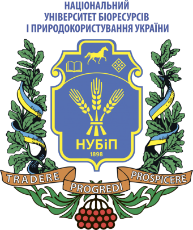 СИЛАБУС ДИСЦИПЛІНИ «Нормування, організація і оплата праці»Ступінь вищої освіти - БакалаврСпеціальність     -  076 Підприємництво, торгівля та біржова діяльність   Освітня програма  Підприємництво, торгівля та біржова діяльністьРік навчання  2020-2021, семестр 5Форма навчання         деннаКількість кредитів ЄКТС 4Мова викладання        українська      _______________________Лектор курсуСтарший викладач кафедри економіки праці та соціального розвитку Коваленко Лариса ВікторівнаКонтактна інформація лектора (e-mail)chaykalv@ukr.net ,  (viber,WhatsApp, Telegram)______________________________________________Сторінка курсу в eLearn https://elearn.nubip.edu.ua/course/view.php?id=2973__ТемаГодини(лекції/практичні)Результати навчанняЗавданняОцінюванняМодуль 1Модуль 1Модуль 1Модуль 1Модуль 1Тема1. Нормування, організація праці: сутність, зміст, мета і завдання.2Аналізувати місце дисципліни в фаховій підготовці. Знати основні поняття , напрямки , елементиОпитування у вигляді ессе з основних теоретичних питань5Тема2.  Методи вивчення трудових процесів та витрат робочого часу2/4Підготовка, проведення та обробка результатів спостережень. Аналіз здобутих результатів. Здача практичної роботи. Розв’язок задач 10Тема3.  Методи розрахунку норм праці та нормативні матеріали2/4. Сфера використання методів розрахунку норм праці. Розрахунок норм на основі витрат робочого часу та режимів роботи устаткування. Здача практичної роботи. Розв’язок задач 10Тема4. Становлення і розвиток організації праці.2Розуміти етапи становлення організації  пр. та її сучасний станОпитування10Тема 5.  Економічна і соціальна ефективність удосконалення організації праці2/2Розрізняти резерви та фактори удосконалення  орг. пр.Знати алгоритм розрахунку плинності кадрів та вміти застосовувати його для розв’язку прикладних задач (опрацювання роботи алгоритму на практичних задачах)Здача практичної роботи. Розв’язок задач Опитування105Тема 6. Дослідження та раціоналізація трудового процесу2Вміти аналізувати структуру та окремі елементи труд процесуОпитування      5Тема 7. Стимулювання праці на підприємстві.2Розрізняти види та класифікацію стимулів праці; вміти обирати стратегію стимулювання праціОпитування5Тема 8 Організація професійної підготовки робітничих кадрів.2/2Розуміти особливості підготовки та перепідготовки спеціалістів. Вміти розраховувати явочну та облікову чисельність робітників на підприємствіРозв’язок задач 10Модульний контрольМодульний контрольМодульний контрольПідсумковий тест в ЕНК30Модуль 2Модуль 2Модуль 2Модуль 2Модуль 2Тема 9. Дисципліна і мотивація праці2Розрізняти принципи моралі та правові нормиОпитування10Тема 10. Управління організацією праці на підприємстві2/2Застосовувати знання для оцінки управління організацією  праціОпитуванняЗдача практичної роботи10Тема 11. Політика доходів і оплата праці2/4Розуміти методи формування споживчих бюджетів.Знати  та вміти застосовувати їх для розв’язку  задач (опрацювання роботи методики на практичній роботі та задачах)Здача практичної роботи10Тема 12. Регулювання оплати праці2/4Аналізувати методи регулювання  ОП. Вміти проводити обчислювальні експерименти з обробкою й аналізом результатівВиконання та здача практичної роботи. Розв’язок задач..     10Тема 13. Аналіз та етапи організації аналітичної роботи.2/4Знати етапи орг. аналітичної  роб. та методику  аналізу і визначення рівня організації праціВиконання та здача практичної роботи. Розв’язок задач..10Тема 14. . Аналіз звітність і аудит у сфері праці.2/4Дослідження системи орг пр Знати  та вміти застосовувати  методики аналізу  і визначення рівня орг.пр. (опрацювання роботи методики на практичній роботі та задачахЗдача практичної роботиРозв’язок задач.10Тема 15. Міжнародний досвід використання програм  регулювання організації і оплати праці2Розуміти сферу діяльності МОП (використання дитячої та примусової праці, гідна праця для жінок та чоловіків, економ. Та соціальний розвиток тощо.Опитування10Модульний контрольМодульний контрольМодульний контрольПідсумковий тест в ЕНК30ВсьогоВсьогоВсього70ЕкзаменЕкзаменЕкзаменТестові, теоретичні питання, задачі30 Всього за курсВсього за курсВсього за курсВсього за курс100Політика щодо дедлайнів та перескладання:Дедлайни визначені в ЕНК. Роботи, які здаються із порушенням термінів без поважних причин, оцінюються на нижчу оцінку. Перескладання модулів відбувається із дозволу лектора за наявності поважних причин (наприклад, лікарняний). Політика щодо академічної доброчесності:Списування під час самостійних робіт, тенстування та екзаменів заборонені (в т.ч. із використанням мобільних девайсів). Політика щодо відвідування:Відвідування занять є обов’язковим. За об’єктивних причин (наприклад, хвороба, міжнародне стажування) навчання може відбуватись індивідуально (в дистанційній on-line формі за погодженням із деканом факультету)Рейтинг здобувача вищої освіти, балиОцінка національна за результати складання екзаменів заліківОцінка національна за результати складання екзаменів заліківРейтинг здобувача вищої освіти, балиЕкзаменівЗаліків90-100Відміннозараховано74-89Добрезараховано60-73Задовільнозараховано0-59незадовільно не зараховано